Noteguide for Potential, Field and Displacement - Videos 16I	       Name				Definition:Whiteboards.  (do the ones on the back too - they are like the assessment questions)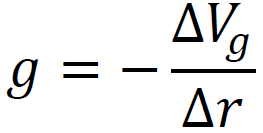 Vg = Change in Grav. Potential (J/kg)g = Grav. field strength (N/kg)r = Displacement (m)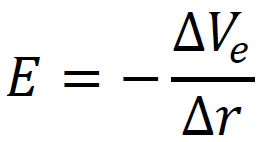 Ve = Change in Voltage (Volts, V, J/C)E = Elec. field strength (N/C)r = Displacement (m)Example 1:  If you have a gravitational field strength of 9.81 N/kg, what is the change of gravitational potential in a vertical upward distance of 1.85 m? Example 2: What is the electric field when you have 12.0 V across two || plates that are separated by 0.0150 m? 1. Lee DerHosen places a voltage of 25 V across two || plates separated by 5.0 cm of distance.  What is the electric field generated? (5.0x102 V/m)2. Art Zenkraftz measures a 125 V/m electric field between some || plates separated by 3.1 mm.  What must be the voltage across them? (0.39 V)3. Helen A. Handbasket lifts a mass upwards (on earth) increasing its gravitational potential by 142 J/kg.  What vertical distance did she lift it? (14.5 m)3. Helen A. Handbasket lifts a mass upwards (on earth) increasing its gravitational potential by 142 J/kg.  What vertical distance did she lift it? (14.5 m)4. An electric field exerts a Southerly force of 3.30 N on a +450. µC charge.  What is the change in potential if you displace yourself 7.30 m to the North?  Is it an increase, or decrease in potential? (+53,500 V, increase)5. A gravitational field exerts a force of 126. N on a 13.0 kg mass away from point B and toward point A that is vertically displaced from B a distance of 12.0 m.   What is the field strength?  In what direction?  What is the change in gravitational potential if you go from B to A? (9.69 N/kg, toward A, -116 J/kg)6. A uniform electrical field changes electrical potential from 110. V to 370. V when you move down 6.10 m.  What is the magnitude and direction of the electrical field, and what force does it exert on a -1.40 µC charge? (42.6 V/m. up, 5.97x10-5 N down)7. If you move a mass vertically from point A to point B, the  potential changes from -65.0 J/kg to -34.0 J/kg in a distance of 17.0 m.  What is the gravitational field strength? Does the field point toward A or B? Which point is at a higher elevation, A or B?  (1.82 N/kg toward A, B is higher.)